К А Р АР                                                                     Р Е Ш Е Н И Е20 февраль 2018й.                       №108                      20 февраля 2018г.Информация о рассмотрении обращений граждан, поступивших в администрацию сельского поселения Чебенлинский сельсовет за 2017 год  Заслушав и обсудив информацию управляющего делами администрации сельского поселения Чебенлинский сельсовет  Зариповой Р.Г. о рассмотрении обращений граждан, поступивших в администрацию  сельского поселения Чебенлинский сельсовет,  Совет сельского поселения Чебенлинский сельсовет  муниципального района Альшеевский район Республики Башкортостан решил:          1.   Информацию управляющего делами принять к сведению.          2. Настоящее решение и информацию о рассмотрении обращений граждан, поступивших в администрацию  сельского поселения Чебенлинский сельсовет  за 2017 год разместить на сайте администрации сельского поселения Чебенлинский сельсовет муниципального района Альшеевского района Республики Башкортостан.          3.   Настоящее решение обнародовать в установленном  порядке          4. Контроль за исполнением настоящего решения возложить на постоянную комиссию Совета по социально-гуманитарным вопросам.           Глава сельского поселения                           В.Р. МинигалеевИНФОРМАЦИЯ о работе с обращениями граждан в администрации сельского поселенияЧебенлинский сельсовет  муниципального района Альшеевский район Республики Башкортостан за 2017 год. 	За  2017 год  в администрацию  сельского поселения  Чебенлинский   сельсовет муниципального района  Альшеевский  район Республики Башкортостан поступило  739 обращений.Обращений за справками - 719, за выписками из похозяйственной книги - 13 , обращений по осуществлению нотариальных действий – 7.  Все обращения рассмотрены и удовлетворены  своевременно.  	 Работа по организации личного приема граждан ведется главой сельского поселения,  управляющим делами, специалистом 1 категории  администрации согласно утвержденного графика приема граждан. 	За 2017 год обращений, связанных с коррупционным проявлением в работе местного самоуправления, ущемлением законных прав и свобод граждан, в администрацию сельского поселения   Чебенлинский   сельсовет не поступало.  Управляющий делами                             Р.Г.Зарипова                                       БАШКОРТОСТАН РЕСПУБЛИКАҺЫ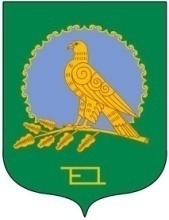 ӘЛШӘЙ РАЙОНЫМУНИЦИПАЛЬ РАЙОНЫНЫҢСЕБЕНЛЕ АУЫЛ СОВЕТЫАУЫЛ БИЛӘМӘҺЕСОВЕТЫ(Башкортостан РеспубликаһыӘлшәй районыСебенле ауыл советы)СОВЕТСЕЛЬСКОГО ПОСЕЛЕНИЯЧЕБЕНЛИНСКИЙ СЕЛЬСОВЕТМУНИЦИПАЛЬНОГО РАЙОНААЛЬШЕЕВСКИЙ РАЙОНРЕСПУБЛИКИ БАШКОРТОСТАН(Чебенлинский сельсоветАльшеевского районаРеспублики Башкортостан)